          КАРАР                                                                ПОСТАНОВЛЕНИЕ22 октябрь  2015й.                      № 33                        22 октября 2015г.О создании межведомственной комиссии  сельского поселения Верхнеяушевский сельсовет муниципального района Федоровский район  Республики Башкортостан по признанию помещения жилым помещением, жилого помещения непригодным для проживания и многоквартирного дома аварийным и подлежащим сносу или реконструкции.Руководствуясь Постановлением Правительства Российской Федерации от 28.01.2006 N 47 "Об утверждении положения о признании помещений жилыми помещениями, жилого помещения непригодным для проживания и многоквартирного дома аварийным и подлежащим сносу или реконструкции" (в ред. Постановления Правительства РФ от 02.08.2007 N 494), в соответствии со ст. ст. 15 и 32 Жилищного кодекса Российской Федерации, постановляю:1. Создать Межведомственную комиссию сельского поселения  Верхнеяушевский сельсовет муниципального района Федоровский район Республики Башкортостан по признанию помещения жилым помещением, жилого помещения непригодным для проживания и многоквартирного дома аварийным и подлежащим сносу или реконструкции.2. Утвердить Положение о Межведомственной комиссии сельского поселения  Верхнеяушевский сельсовет муниципального района Федоровский район Республики Башкортостан по признанию помещения жилым помещением, жилого помещения непригодным для проживания и многоквартирного дома аварийным и подлежащим сносу или реконструкции (приложение N 1).3. Утвердить состав Межведомственной комиссии сельского поселения  Верхнеяушевский сельсовет муниципального района Федоровский район Республики Башкортостан по признанию помещения жилым помещением, жилого помещения непригодным для проживания и многоквартирного дома аварийным и подлежащим сносу или реконструкции (приложение N 2).4. Контроль за выполнением настоящего Постановления оставляю за собой.Глава сельского поселения                                                                 В.Р.ДашкинПриложение N 1      к Постановлению сельского поселения                                                                                    Верхнеяушевский сельсовет муниципального                                                                                                                    района Федоровский район  Республики                                                                                                                Башкортостан от 22 октября  2015 г. N 33ПОЛОЖЕНИЕо межведомственной комиссии  сельского поселения Верхнеяушевский сельсовет муниципального района Федоровский район  Республики Башкортостан по признанию помещения жилым помещением, жилого помещения непригодным для проживания и многоквартирного дома аварийным и подлежащим сносу или реконструкции.1. ОБЩИЕ ПОЛОЖЕНИЯ1.1. Положение о Межведомственной комиссии сельского поселения  Верхнеяушевский сельсовет муниципального района Федоровский район Республики Башкортостан по признанию помещения жилым помещением, жилого помещения непригодным для проживания и многоквартирного дома аварийным и подлежащим сносу или реконструкции разработано в соответствии с Жилищным кодексом Российской Федерации, Постановлением Правительства Российской Федерации от 28.01.2006 N 47 "О признании помещения жилым помещением, жилого помещения непригодным для проживания и многоквартирного дома аварийным и подлежащим сносу или реконструкции" (далее - постановление Правительства РФ).1.2. Положение определяет статус, компетенцию и порядок деятельности Межведомственной комиссии по признанию помещения жилым помещением, жилого помещения непригодным для проживания и многоквартирного дома аварийным и подлежащим сносу или реконструкции (далее - Комиссия).1.3. Комиссия является рабочим органом Администрации сельского поселения  Верхнеяушевский сельсовет муниципального района Федоровский район Республики Башкортостан.1.4. Комиссия имеет полномочия по оценке соответствия жилых помещений муниципального жилищного фонда требованиям, предъявляемым к жилым помещениям, а также признания многоквартирных жилых домов с жилыми помещениями, находящимися в смешанной: муниципальной и частной собственности, аварийными и подлежащими сносу или реконструкции.Комиссия вправе принимать решение о признании частных жилых помещений, находящихся на территории сельского поселения  Верхнеяушевский сельсовет муниципального района Федоровский район  Республики Башкортостан, пригодными (непригодными) для проживания.1.5. Организационное обеспечение деятельности Комиссии возлагается на администрацию по обеспечению жизнедеятельности сельского поселения  Верхнеяушевский сельсовет муниципального района Федоровский район Республики Башкортостан.1.6. При осуществлении своих полномочий Комиссия руководствуется гражданским, жилищным и бюджетным законодательством Российской Федерации, нормативными актами Российской Федерации, Республики Башкортостан, сельского поселения  Верхнеяушевский сельсовет муниципального района Федоровский район Республики Башкортостан и настоящим Положением.2. ОСНОВНЫЕ ЗАДАЧИ, ПРАВА И ОБЯЗАННОСТИ КОМИССИИ2.1. Основными задачами Комиссии являются подготовка предложений и заключений по оценке соответствия жилых помещений муниципального жилищного фонда, а также многоквартирных жилых домов, находящихся на территории сельского поселения  Верхнеяушевский сельсовет муниципального района Федоровский район Республики Башкортостан, требованиям, установленным Положением о признании помещения жилым помещением, жилого помещения непригодным для проживания и многоквартирного дома аварийным и подлежащим сносу или реконструкции, утвержденным постановлением Правительства РФ.2.2. Комиссия имеет право:- обращаться в установленном порядке в уполномоченный на проведение государственного контроля и надзора орган;- назначать дополнительные обследования и испытания, результаты которых приобщаются к ранее представленным документам.2.3. Комиссия обязана:- обеспечивать гласность принятых решений;- по итогам рассмотрения на заседании вопросов готовить заключения.3. СОСТАВ КОМИССИИ3.1. Председателем Комиссии по должности является глава Администрации сельского поселения  Верхнеяушевский сельсовет муниципального района Федоровский район Республики Башкортостан, курирующий вопросы жилищно-коммунального хозяйства и благоустройства сельскогопоселения.Председатель Комиссии:- определяет дату и время заседаний Комиссии;- утверждает повестку дня заседания Комиссии;- осуществляет руководство работой Комиссии;- формулирует вопросы для принятия решений и внесения в протокол, ставит их на голосование;- контролирует выполнение ранее принятых решений Комиссии.3.2. Постоянными членами Комиссии являются представители администраций сельского поселения  Верхнеяушевский сельсовет муниципального района Федоровский район Республики Башкортостан,  Отдела строительства Администрации муниципального района Федоровский район Республики Башкортостан,  управления архитектуры и градостроительства Администрации муниципального района Федоровский район Республики Башкортостан, отдела Мелеузовского межрайонного филиала ГУП «Бюро технической инвентаризации Республики Башкортостан, управления по г.Мелеуз, Мелеузовского и Федоровского районов по пожарному надзору , Кумертауского территориального управления отдела Управления Росспотребнадзора по Республике Башкортостан,  ООО «Сельэнерго».3.3. Член Комиссии вправе выступать при рассмотрении Комиссией любых вопросов повестки дня. Член Комиссии вправе сформулировать в письменной форме особое мнение по любому из решений Комиссии, принятых на заседании, на котором он присутствовал.3.4. В обязанности постоянных членов Комиссии из числа представителей Администраций сельского поселения  Верхнеяушевский сельсовет муниципального района Федоровский район Республики Башкортостан, в пределах обслуживаемой территории, входит:- подготовка и представление на Комиссию полного пакета необходимых документов, предусмотренных Положением о признании помещения жилым помещением, жилого помещения непригодным для проживания и многоквартирного дома аварийным и подлежащим сносу или реконструкции, по заявлениям граждан, либо на основании заключения органов, уполномоченных на проведение государственного контроля и надзора, не позднее чем за 15 дней до даты проведения заседания;- доклад о состоянии жилого помещения на заседании Комиссии и внесение предложений о решении вопроса по существу.3.5. Для участия в заседаниях Комиссии могут приглашаться представители хозяйственных обществ (муниципальных унитарных предприятий и (или) обществ с ограниченной ответственностью), муниципальных учреждений, осуществляющих ремонт и содержание муниципального жилищного фонда, жилищного фонда на территории сельского поселения  Верхнеяушевский сельсовет муниципального района Федоровский район Республики Башкортостан.3.6. К работе в комиссии привлекается с правом совещательного голоса собственник жилого помещения (уполномоченное им лицо), а в необходимых случаях - квалифицированные эксперты проектно-изыскательских организаций с правом решающего голоса.3.7. Секретарь Комиссии:- координирует работу по организационному обеспечению деятельности Комиссии;- организует оповещение членов Комиссии и приглашенных о предстоящих заседаниях, а также их регистрацию;- организует подготовку материалов к заседаниям и обеспечение ими председателя и членов Комиссии;- осуществляет организационное обеспечение ведения и протоколирования заседаний Комиссии;- обеспечивает оформление и рассылку протоколов заседаний Комиссии и выписок из них;- отвечает за ведение, сохранность и архивирование документации Комиссии.4. ОРГАНИЗАЦИЯ РАБОТЫ КОМИССИИ4.1. Комиссия проводит свои заседания по мере необходимости.4.2. Повестка заседания Комиссии формируется на основе заявлений физических и (или) юридических лиц, поручений главы Администрации сельского поселения  Верхнеяушевский сельсовет муниципального района Федоровский район Республики Башкортостан, заключений органов, уполномоченных на проведение государственного контроля и надзора, по вопросам, отнесенным к их компетенции, письменных предложений территориальных и отраслевых органов Администрации сельского поселения  Верхнеяушевский сельсовет муниципального района Федоровский район Республики Башкортостан.4.3. Сформированная повестка дня совместно с представленными документами и справочными материалами направляется председателю Комиссии для утверждения и определения даты проведения заседания.Решение о проведении заседания принимается председателем Комиссии в течение 5 дней со дня направления ему материалов.4.4. Справочные материалы к заседанию Комиссии рассылаются членам Комиссии не позднее чем за 5 дней до даты проведения заседания.Исключения по срокам представления документов допускаются при рассмотрении Комиссией вопроса в соответствии с оперативным поручением главы Администрации сельского поселения  Верхнеяушевский сельсовет муниципального района Федоровский район Республики Башкортостан. В этих случаях материалы могут быть представлены членам Комиссии в иные сроки.5. ПОРЯДОК ДЕЯТЕЛЬНОСТИ КОМИССИИ5.1. Заседание Комиссии считается правомочным, если в нем принимает участие не менее 2/3 членов Комиссии. В случае отсутствия необходимого числа членов Комиссии заседание Комиссии переносится на срок не более трех рабочих дней, о чем телефонограммой уведомляются все члены Комиссии, заинтересованные стороны и приглашенные.5.2. В случае необходимости более детального рассмотрения материалов, их доработки либо проведения экспертизы в заседании Комиссии может быть объявлен перерыв.5.3. Комиссия в своей деятельности руководствуется Положением о признании помещения жилым помещением, жилого помещения непригодным для проживания и многоквартирного дома аварийным и подлежащим сносу или реконструкции.6. ПОРЯДОК ПРИНЯТИЯ РЕШЕНИЙ КОМИССИИ6.1. Решения Комиссии принимаются простым большинством голосов присутствующих членов Комиссии. В случае равенства голосов решающим является голос председательствующего.Член Комиссии, не согласный с принятым решением, имеет право в письменном виде изложить свое особое мнение и представить его в день заседания секретарю Комиссии, его текст прикладывается к протоколу.6.2. В случае принятия Комиссией решения о направлении вопроса на доработку, территориальные и (или) отраслевые органы Администрации сельского поселения  Верхнеяушевский сельсовет муниципального района Федоровский район Республики Башкортостан, которым даны поручения о подготовке дополнительной информации, обязаны в двухнедельный срок, если более короткий срок не установлен Комиссией, подготовить и представить в Комиссию необходимую информацию для осуществления последующей рассылки материалов членам Комиссии.6.3. Решения Комиссии оформляются протоколом заседания. Протокол оформляется и подписывается секретарем Комиссии в течение 5 дней со дня проведения заседания Комиссии и направляется на утверждение председателю Комиссии или его заместителю, председательствующему на заседании Комиссии. Указанные лица несут ответственность за достоверность протокола заседания Комиссии.6.4. Ответственность за хранение протоколов заседания Комиссии после их утверждения несет секретарь Комиссии.Члены Комиссии вправе ознакомиться с протоколами Комиссии у секретаря Комиссии. Выписки из протоколов представляются членам Комиссии по их письменному требованию.Заявитель, внесший вопрос в повестку дня заседания Комиссии, вправе ознакомиться с выпиской из протокола заседания Комиссии в части рассматриваемого вопроса, а при наличии особых мнений членов Комиссии при решении его вопроса - ознакомиться с их текстом.Управляющий делами                                                             М.Р.ДашкинаПриложение N 2к Постановлению главы Администрации                                                                                            сельского поселения  Верхнеяушевский сельсовет                                                                                                    муниципального района Федоровский район Республики Башкортостанот 22 октября  2015 г. N 33СОСТАВсельского поселения Верхнеяушевский сельсовет муниципального района Федоровский район  Республики Башкортостан по признанию помещения жилым помещением, жилого помещения непригодным для проживания и многоквартирного дома аварийным и подлежащим сносу или реконструкции.Башҡортостан  РеспубликаһыФедоровка районымуниципаль районыныңҮрғе Яуыш ауыл советыауыл биләмәһе хакимиәте80Федоровка  районы,Үрғе Яуыш ауылыЙәштәрурамы1тел46-43ИНН 0247002530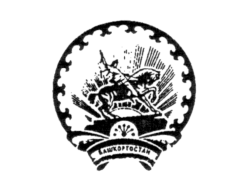 Администрация сельского поселения   Верхнеяушевский сельсоветмуниципального района Федоровский районРеспублики Башкортостан80Федоровский район с.Верхнеяушево, ул Молодёжная1тел46-43ИНН 0247002530Дашкин В.Р.глава Администрации сельского поселения Верхнеяушевский сельсовет муниципального района Федоровский район Республики Башкортостан, председатель комиссии; Дашкина М.Р.секретарь комиссииЧлены комиссии: Дашкина Р.С.               депутат Совета  сельского поселения Верхнеяушевский  сельсовет муниципального района Федоровский район Республики Башкортостан (по согласованию);Тарасюк Е.В.           депутат Совета  сельского поселения Верхнеяушевский  сельсовет муниципального района Федоровский район Республики Башкортостан (по согласованию);Латыпов  Р.З.начальник Отдела строительства Администрации муниципального района Федоровский район Республики Башкортостан (по согласованию);Алексеев М.Ф.главный архитектор Администрации муниципального района Федоровский район Республики Башкортостан (по согласованию);Асабин В.Н.представитель  отдела Мелеузовского межрайонного филиала ГУП «Бюро технической инвентаризации Республики Башкортостан (по согласованию);Рамазанов Д. Г.заместитель главного государственного инспектора г.Мелеуз, Мелеузовского и Федоровского районов по пожарному надзору (по согласованию);Ибатуллин Р.А.начальник Кумертауского территориального управления отдела Управления Росспотребнадзора по Республике Башкортостан (по согласованию); Султанбеков Р.Г.Директор ООО «Сельэнерго».